Essex Industrial Archaeology Group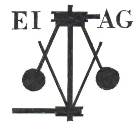 (Incorporating The Essex Mills Group)NEWSLETTERNumber 50	October 2023 Welcome to this edition of theEssex Industrial Archaeology Group’s (EIAG) NewsletterThis is a significant edition of our Newsletter as not only is it the 50th Edition, but it also marks the 10th Anniversary of the inauguration of the EIAG back in November 2013. In this edition we have details of the Annual Meeting for 2023; an article on the RAF Wethersfield Control Tower; a report from the Marconi / Hoffman Exhibition; news from Thaxted Windmill; and, with an eye on Christmas, two new publications of local interest.We hope that you look forward to receiving your copies of the EIAG Newsletter and have enjoyed reading the wide range of articles and news items focused on Essex’s industrial past. At this milestone edition we would very much welcome your comments as we look forward to the next editions over the years ahead – what have you particularly enjoyed, what would you like to see in the Newsletter and do you have  any general comments? Please contact us with your thoughts via our email address - essexiag@gmail.com.Contributions for the Newsletter should be sent by the end of the month prior to publication (i.e. by end of March, June, September and December), please.EIAG Annual Meeting.Saturday 11th November 2023, 2:00 – 4:00 pm, at Chelmsford Museum,Oaklands Park, Chelmsford.The business of the Annual Meeting will be followed by an illustrated talk by Peter Wynn on The Christy family of Broomfield: the rise and fall of their engineering businesses Free to members, £2 for non-members.EIAG Annual MeetingAs mentioned above EIAG is now 10 years old and most current Committee members have served from the beginning. However, at least two will be stepping down from the Committee this year. We therefore urgently need new members so that we can continue to provide you with your quarterly Newsletter, ensure we can continue to hold such events as the biennial Industrial Heritage Fair, and arrange visits to places of interest. An active Committee is essential for the sustainability of the Group well into the future, to bring in new ideas for activities, and to take on roles both to relieve current members of those responsibilities and also to take up new roles which are being identified. Please consider joining the Committee – we meet four times a year in Chelmsford for a couple of hours and communicate between meetings as necessary by email. Do talk to current Committee members at the Annual Meeting if you have an interest in joining the Committee.